Mr. Alikani Vijaya Durga B.Tech., M.Tech. (Ph.D)Assistant ProfessorDepartment of Electronics and Communication Engineering   University College of EngineeringAdikavi Nannaya UniversityRajamahendravaramE-mail Id: alikanivijayadurga.88@gmail.comavd.ece@aknu.edu.inPh: +91 9989032311-------------------------------------------------------------------------------------------------------------------------------------------------------------------------------------------------------------------------------------------------------------------------------------------------------------------------------------Publications (Research papers cum Book Chapters in books): 05No. of Patents Published : 01Webinar / Seminar /FDPs Organised: 05Role	: ConvenorParticipants	:  All over IndiaWebinar / FDPs attended:FDP/FIP/WORKSHOPS/COURSESs Attended: 72 (5+5+38+6+3+9+6)FDPs from Reputed Institutions:AICTE & IETE Sponsored Short Term Training Programs (STTP):National and International FDPs:AP State Skill Development Corporation conducted FIPs Attended & Completed:Outreach Programmes Completed:Online Courses Completed:Workshops Attended:Webinars Attended: 86 (6+80)APSSDC Webinars Attended:National & International Webinars Attended:Projects proposed to funding agencies: 1(one)Work:	Optimize the problems in Telecommunication at the International borders in India Authority: Ministry of Communication, Department of Telecommunication, IndiaReference: Letter received from Department of Telecommunication, India to the Registrar,AKNU Status:	No response from DOTAny other relevant work:Co-Convenor for ADVIKA -2019 (National level Tech Fest)Convenor for ADVIKA -2021(National level Tech Fest)Supporting work to the Unnath Bharat Abhiyan(UBA) for UniversityNAAC criteria –IV work in University levelISO related work in the DepartmentBy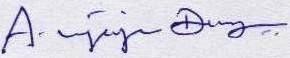    ALIKANI VIJAYA DURGA         Asst. Professor, ECE                  UCE, AKNUS.No.Paper TitleAuthorsYear of PublicationJournal NameVol. No & Issue NoPagesImpact factor1A New Algorithm for or Code Watermarking Technique For Digital Images Using Wavelet TransformationMr. Alikani Vijaya DurgaAugust 2014International Journal of Engineering And Computer ScienceVolume 3 Issue 8 7776-77828.22A Robust Algorithm for Audio WatermarkingMr. Alikani Vijaya DurgaJan-2020Journal of Engineering Sciences (UGC Care Approved Group-II)11 &01587-5926.543A Novel BIO-Signal Measurement System for Advanced Health Care Monitoring System Using Wearable SensorsMr. Alikani Vijaya DurgaApril-2020Alochana Chakra Journal (UGC Care Approved Group-I)09&044617-46286.34Standard basic Code Based encoding/Decoding with AND Operation for Network on Chip CommunicationMr. Alikani Vijaya DurgaJuly-2020Journal of Engineering Sciences (UGC Care Approved Group-II)11 &07394-3986.545Alcohol Detection System in Vehicle for Human SafetyMr. Alikani Vijaya DurgaOct -2020International Journal for Modern Trends in Science and Technology06&1080-837.3S.NoTitleOrganized ByDuration1R ProgrammingBirla Institute of Technology, Mesra, Noida Campus by National Mission on Education through ICT, MHRD,Govt. of India.11-05-2020 to 15-05-20202Modern Methods for teaching and Learning PracticesKrishna University, Machilipatnam12-05-2020 to 13-05-20203Effective & Efficient Online Teaching in the Age of Corona A Hands On WorkshopPandit Madan Mohan Malaviya National Mission on Teachers and Teaching(PMMMNMTT), MHRD, Govt. of India12-05-2020 to 17-05-20204Faculty Development Program on PHP & MySQLJNTUH, Jagitial & Spoken Tutorial IIT Bombay18-05-2020 to 23-05-20205R Programming &Python DjangoUniversal College of Engineering &Technology, Guntur & Spokentutorial IIT Bombay26-05-2020	30-05-2020S. NoTitleOrganized ByDuration1Internet Of Things(IOT)All India Council For Technical Education, NIT Warangal(ATAL)11-05-2020 To 15-05-20202Design And Simulation OfMiniature antenna For IOT ApplicationsMVGR College Of Engineering, AICTE-MHRD29-06-2020 To 04-07-20203Introduction To Radar Signal ProcessingRISE Krishna Sai Parkas Group of Institutions, Ongole & IETE01-07-2020 To 18-07-20204Fundamentals Of Radar Signal Processing-1RISE Krishna Sai Parkas Group of Institutions, Ongole & IETE27-07-2020 To 11-08-20205Fundamentals Of Radar Signal Processing-2RISE Krishna Sai Prakasam Group of Institutions, Ongole & IETE12-08-2020	17-08-2020S. NoTitleOrganized ByDuration1Open Learning With Open Online ToolsGovernment College Autonomous, Rajahmundry03-05-2020 To 04-05-20202Faculty Awareness Program On Naac AccreditationShri Chatrapati Shivajiraje College Of Engineering ,Dhangawadi,Pune10-05-2020 To 15-05-20203Insights Into Quality Research And InnovationVivekanandha College Of Engineering For Women13-05-2020 To 20-05-20204Hadoop And Machine LearningMallaredy Institute Of Technology, Hyderabad18-05-2020 To 20-05-20205Cyber ForensicsSwami Vivekananda Institute Of Technology5/21/20206Advanced Communication And Signal ProcessingBapatla Engineering College, Guntur25-05-2020 To 29-05-20207Art Of Writing & Publishing Research Paper And Application Of Statistical ToolsAurora's Degree & Pg College27-05-2020 To 28-05-20208Real Time Hardware-In- The-Loop(Hil)Simulation For Power Electronics &Power SystemAnurag University,Hyd27-05-2020 To 29-05-20209A 3-Day Online Fdp OnCmos Analog Integrated CircuitsSvr Engineering College , Nandyal28-05-2020 To 30-05-202010Cyber Security &Malware AnalysisGiet College Of Engineering28-05-2020 To 29-05-202011Research Trends In Signal Processing, Antennae,Vlsi & IotSri Vasavi Engineering College(Autonomous ) Tadepalligudem28-05-2020 To 30-05-202012Research Topics In Vlsi And Industry TrendsGmr Institute Of Technology, Rajam, Ap29-05-2020 To 31-05-202013How To Present Effective Research PublicationSvr Engineering College, Nandyal6/5/202014Principle Of Modern RadarRise Krishna Sai Prakasam Group Of Instituions,Ongole03-06-2020 To 07-06-202015Recent Trends And Research Areas In Applied Vlsi And AdvancedCommunicationsVasireddy Venkatadri Institute Of Technology,Kakinada08-06-2020 To 12-06-202016Technologies For HealthcareGmr Institute Of Technology, Rajam, Ap08-06-2020 To 10-06-202017Data Science And Machine LearningQis Institute Of Technology, Kakinada08-06-2020 To 12-06-202018Open Source Tools & Softwares For Online TeachingRise Krishna Sai Prakasam Group Of Instituions,Ongole08-06-2020 To 09-06-202019A Wireless Transceiver Ic: Design, Challenges AndOpportunities For Biomedical ApplicationsSri Venkateswara College Of Engineering And Technology, Chittoor09-06-2020 To 10-06-202020Understanding Signal Processing..As It IsRise Krishna Sai Prakasam Group Of Instituions,Ongole12-06-2020 To 14-06-202021An Emerging Paradigm Of Low Power Computational Vlsi DesignB V Raju Institute Of Technology, Bhimavaram16-06-2020 To 20-06-202022Coding Theory And Signal ProcessingRise Krishna Sai Prakasam Group Of Instituions,Ongole16-07-2020 To 18-07-202023Innovation Opertunities In EmergingElectronics &Communication TechnologyMic College Of Technology , Kanchikacharla19-06-2020 To 21-06-202024Five Day Online Faculty Development On ScilabVkr,Vnb &Agk College Of Engineering& Skill To Hire25-06-2020 To 29-06-202025Trends In Electronics & Communication EngineeringSri Vasavi Engineering College,Tadepalli Gudem22-06-2020 To 26-06-202026Numerical Methods: Theory To PracticeRise Krishna Sai Prakasam Group Of Instituions,Ongole & Iete26-06-2020 To 28-06-202027Digital Ic Design With Dft Concepts UsingMentor Graphics ToolsMahaveer Institute Of Science & Technology, Jntu,Hyderabad29-06-2020 To 01-07-202028Advancement Incommunication EngineeringTechnology With Simulation ToolsVishnu Institute Of Technology, Bhimavaram01-07-2020 To 05-07-202029Teachers On Tools For Online Teaching Learning And EvaluationSwami Ramanand Teerth Marathwada University, Nanded01-07-2020 To 06-07-202030Insight Of Control Systems And Signal Processing : Theory To PracticeSasi Institute Of Technology And Engineering, Tadepalligudem02-07-2020 To 06-07-202031Machine Learning With DeploymentSri Vasavi Engineering College, Tadepalligudem & Skill To Hire03-07-2020 To 05-07-202032Image Processing And Computer Vision- Industrial ScopeMalineni Lakshmaiah Women’s Engineering College, Guntur08-07-2020 To 12-07-202033Google Class Room And Google AplicationsTiruppur Kumaran College For Women,Timilanadu7/10/202034Recent Advances In Biomedical Applications And Communication NetworkGmr Institute Of Technology, Rajam, Ap13-07-2020 To 18-07-202035Sensors & Their ApplicationsVemana Institute Of Technology, Bengaluru13-07-2020 To 17-07-202036Recent Advance In Antennas And ApplicationsKlu, Guntur14-07-2020 To 18-07-202037Research Trendsin Image ProcessingGates Institue Of Technology, Ananthapur15-07-2020 To 19-07-202038Enhancing Digital Proficiency:A Platform ForRefining The Research And Teching SkillsAdikavi Nannaya University12-08-2020	16-08-2020S. NoTitleOrganized ByDuration1Micro Soft Power BIAP Skill Development Corporation15-06-2020 to 19-06-20202Python ProgrammingAP Skill Development Corporation18-05-2020 to 30-05-20203Embedded SystemsAP Skill Development Corporation25-05-2020 to 06-06-20204AI and Deep learningAP Skill Development Corporation01-07-2020 to 28-07-20205Android Application DevelopmentAP Skill Development Corporation13-07-2020 to 25-07-20206AWS Cloud ComputingAP Skill Development Corporation13-07-2020	25-07-2020S. NoTitleOrganized ByDuration1Satellite Photogrammetry and its ApplicationIndian Institute of Remote Sensing, IIRS -ISRO29-06-2020 to 03-07-20202Geospatial Inputs for Enabling Master Plan FormulationIndian Institute of Remote Sensing, IIRS -ISRO27-07-2020 to 31-07-20203Application of Geo Informatics in EcologicalStudiesIndian Institute of Remote Sensing, IIRS -ISRO13-07-2020	24-07-2020S. NoTitleOrganized ByOffered ByDurationGrade Achieved1Introduction to Programming with MATLABCOURSE ERAVanderbilt University9 weeks98.80%2Cloud Computing Basics (Cloud 101)COURSE ERALearn quest3 weeks94.10%3Social PsychologyCOURSE ERAWesleyan University6 weeks84.57%4The Arts and Science of Relationships:COURSE ERAUniversity of Toronto6 weeks100.00%Understanding Human Needs5Introduction to PhilosophyCOURSE ERAUniversity of Edinburgh5 weeks100.00%6New Models of Business in SocietyCOURSE ERAUniversity of Virginia4 weeksNA7Introduction to personal BrandingCOURSE ERAUniversity of Virginia5 weeksNA8Managing the Company of the FutureCOURSE ERAUniversity of London5 weeksNA9The Strategy of Content MarketingCOURSE ERAUniversity of California5 weeksNAS. NoTitleOrganized ByDuration1Feature of Financial Research- a TransformationAdikavi Nannaya University20-05-20202Machine Learning and DeepLearning using PythonLenora college of Engineering22-05-20203Online Teaching Learning MethodsSDC, Adikavi Nannaya Universi30-07-20204Google Apps for Education & MoodleRajam College , Kolahaphur02-07-2020 to 03-07-20205Role of Artificial Intelligence inIndustrial Automation and AgricultureAdikavi Nannaya University21-08-20206Communication, VLSI ,Image Processingand Design of AntennasJNTUK,Vizianagaram03-09-2020 to 04-09-2020S. NoTitleOrganized ByDuration1Cyber SecurityAPSSDC8/7/20202AntennasAPSSDC12/7/20203Employability Skills & SustainabilityAPSSDC14/7/20204Optical CommunicationAPSSDC25/7/20205Design And Development of  SDRAPSSDC1/8/20206Re Frame of FailuresAPSSDC15/8/2020S. NoTitleOrganized ByDuration1The New Face Of Higher Education After Covid-19Acharya Nagarjuna University10/5/20202Latest Trends In AILenora College Of Engineering12/5/20203How To Write A Research PaperKLE Societies Science And Commerce Mumbai14/5/20204Importance Of Information Literacy SkillsDuring Pandemic SituationGTN Arts College Tamilnadu20-05-20205Future Of AIIETE Mumbai And Pantech Solutions20-05-20206Research MethodologySVD Govt Degree College Ap21-05-20207Custom IC Design And Validation Using VivadoCoreal Technologies And Xilinx22-05-20208Data Analysis In Management ResearchSt.Martins Engineering College24-05-20209Development Of Deep Learning ArchitectureIETE Mumbai And Pantech Solutions25-05-202010How Cooperative Services Are RespondingTo The Covid-19ICCMRT Lacknow27-05-2020 To28-05-202011Challenges And Opportunities InHigher Education In Covid-19 Scenario The Way ForwardSt.Joseph College For Women Ap27-05-2020 To28-05-202012Outcome Based EducationSwarnandhra College Of Engineering And TechnologyNarsapur, Andhra Pradesh28.05.202013Information And Misinformation During COVID 19 CrisisAuroras Degree And Pg College28-05-202014Conversational BOT DesignIETE Mumbai And Pantech Solutions30-05-202015Business Analytics Implementation On Cloud PlatformAuroras Degree And Pg College31-05-202016COVID -19 Paradigm Shift In Teaching Learning And Learners Physical And Mental Well BeingGovt. Raza Pg College Up31-05-202017A Paradigm Shift In The Post COVID WorldPitapuram Raja Govt College31-05-202018Full stack Java DevelopmentRVR & JC College of Engineering AP1/6/202019Digital ParentingNvr College Of Engineering And Technology Ap1/6/202020Block chain And Bit coinsFrancis Xavior Engineering College3/6/202021Wireless Communication - Your Friend In TheDigital AgeNanda College Of Technology Tamilnadu4/6/202022Emerging Trends In Nano Materials For Micro Wave Integrated Electronics And Cancer ApplicationsGMR Institute Of Technology AP4/6/202023Current Research Trends In VlsiVisakha Institute of Engineering And Technology5/6/202024Foster Bio-Diversity Nurture NatureAdikavi Nannaya University5/6/202025Brain Computer InterfaceNit Karnataka And Pantech Solutions5/6/202026Cryptography And Current Trends In Security ForPervasive ApplicationsAdikavi Nannaya University5/6/202027Brain Controlled Robot DesignNIT Karnataka And Pantech Solutions6/6/202028Advance Techniques For Energy Efficient Devices And Mat Lab CodingSri G.S. Institute Of Technology And Science Indore7/6/202029Ed Tools For Making Online Learning More EffectiveSt.Joseph College For Women Ap8/6/202030ICT Tools And Innovative Practices In EducationVikas College Of Engineering10/6/202031Nano Electronics DevicesSri Venkateswara College Of EngineeringAnd Technology10/6/202032Machining Of Titanium Alloys Using VariousTechnologiesFrancis Xavior Engineering College13-06-202033Application Design Of Brain Computer InterfaceAdamas University And Pantech Solutions13-06-202034Opportunities And Challenges InEngineering Education After COVID 19Medi Caps University Indore14-06-202035Mems Based Sensors For Chemical And Bio-Chemical Sensing ApplicationsSri Vasavi Engineering College15-06-202036Documentation For DVV And PTV of NAACMahatma Phule Maha Vidyalaya, Kingaon15/6/202037Role Of Aathma Nirbhara Bharath Abhiyan In Indian Economy During Post Covid-19Adikavi Nannaya University And Vikrama Simhapuri University16-06-202038Iot Using ArduinoSyam Prasad Mukharjee University And Pantech Solutions16-06-202039Drone TechnologyAuroras Scientific Technological And Research Academy19-06-202040Iot Using Raspberry PiInstitute Of Engineering And Technology Alwar And Pantach Solutions19-06-202041System On Chip ArchitecturePragathi Engineering College Surampalem Ap20-06-202042IOT Using NODEMCUShiv Kumar Singh Institute Of Technology Mp And Science And Pantech Solutions23-06-202043Industrial Automation And Job Opportunities In Power SectorHyderabad Institute Of Techbology And Management23-06-202044Block Level DesignCoreel Technologies And Xilinx26-06-202045Design Of Brain Control ApplicationDr. B.R. Ambedkar National Institution Of Technology(Nit Jalandar)And Pantech Solutions26-06-202046Advanced Digital System Design Using VerilogSri Venkateswara College Of Engineering And Technology29-06-202047Wireless SensorFrancis Xavior Engineering College Tamilnadu29-06-202048Basic Ideas Of Mini Solar PlantFrancis Xavior Engineering College Tamilnadu30-06-202049Face Recognition Using Deep LearningBits Warangal And Pantech Solutions30-06-202050Transience In Power SystemsFrancis Xavior Engineering College Tamilnadu1/7/202051Significance Of Social Work Profession In TheContext Of New Social EnvironmentAdikavi Nannaya University1/7/202052Technology Of Sustainability Potential Of Technology In Shaping The WorldRajkumar Goel Institute Of Technology Up2/7/202053Image Processing ApplicationsAIMIT St. Aloysius College Mangalore AndPantech Solutions3/7/202054Management Of Research Credentials ForEngineering Faculty - Future PerspectiveKakinada Institute Of Technology And Science3/7/202055Recent Trends In Fiber Optics And Photonic IC With ApplicationsSRM TRP Engineering College3/7/202056Exploring The Cloud Infrastructure WithMicrosoft AzureHindustan Institute Of Technology4/7/202057Digital Content Creation For Social MediaBombay Teachers Training College AndThadomal Shahani Engineering College Mumbai06-07-2020 To11-07-202058Object Recognition Yolo- Mobile Net- CloudKhalsa College For Women Luthiana And Pantech Solutions10/7/202059Computer Vision And Image Processing Industrial ScopeRise Krishna Sai Prakasam Group Of Institutions Ap13-7-2020 To14-07-202060Computer Vision Application DesignAtria Institute Of Technology Bangalore And Pantach Solutions14-07-202061Robotics Operating SystemAdama Science And Technology University Ethiopia And Pantach Solutions17-07-202062International Virtual Colloquium On Environmental HumanitiesAdikavi Nannaya University Ap20-07-202063Novel Methods Of Teaching And LearningKle Societys Science And Commerce Mumbai25-07-202064IOT Industry 4.0Sri Rama Chandra College Of Engineering Pune And PantechSolutions25-07-202065Impact Of Covid-19 On The Development OfRural Economy Challenges And OpportunitiesJNTUA And Lead India Foundation27-07-202066J-GateAdikavi Nannaya University Ap28-07-202067Online Publication Matrices Problems And SolutionMother Theresa Womens University Kodaikanal1/8/202068Entrepreneurship A Key To Become Atma NirbharJayawantrao Sawant Institute Of ManagementAnd Research Pune1/8/202069Demonstration Of Online Educational ToolsAdikavi Nannaya University03-08-2020 To04-08-202070Non Orthogonal Multiple Access And FundamentalsAnd Academic Industry PerspectivesRise Krishna Sai Prakasam Group Of Institutions Ap8/8/202071Grid Tie Inverter DesignSJB Institute Of Technology And Pantech Solutions12-08-2020272Choosing The Right Processor For Embedded ApplicationKL University Vijayawada And Pantech Solutions13-08-2020273Emerging Growth Of Virtual Reality And Augmented RealityKSRM College of Engineering Kerala AndPantech Solutions14-08-202074Federal Governance In India ContemporaryDimensions And DynamicsAdikavi Nannaya University Msn Campus Ap20-08-202075NAAC Assessment And Accreditation Process AndAwareness About The NEP 2020Sri Padmavathi Mahila Viswa Vidyalayam Ap26-08-202076Outcome Based EducationTech Edu Teacher29-08-202077Managing Career, Stress And Anxiety DuringAnd After COVID -19Adikavi Nannaya University3/9/20207879Transforming The Future Of Education The RoleOf Teachers Students And ParentsLead India Foundation5/9/202080National Educational Policy 2020:Transformational Reforms In EducationalSystem In IndiaUniversity College Of Education Adikavi Nannaya University5/9/2020